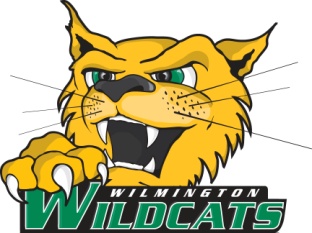 Wilmington University Wildcats2021 Women’s Soccer RosterNo.	Name	Yr.	Pos.	Ht.	Hometown/High School (Previous)	Major			00	Mio Nakajima	Fr.	GK	5-7	Osaka, Japan/Osaka Gakugei	Business Management	0	Emily Camp	R.Jr.	GK	5-5	Pittsgrove, N.J./Arthur P. Schalick (Holy Family)	Elementary Ed: K-61	Jalah Turner	Fr.	F	5-5	Bloomfield, Conn./Bloomfield	Criminal Justice2	Alicia Whyte	Fr.	D	5-2	Bloomfield, Conn./Bloomfield	Video and Film Production3	Alexis Johnson	Sr.	D	5-4	Burlington, N.J./Burlington	Behavioral Science4	Manuela Restrepo	Fr.	D	5-5	Medellin, Colombia/Vermont School Medellin	5	Sammie Bennett	So.	M	5-5	Baltimore, Md./Sparrows Point	Business Management6	Yazmyne Valencia	So.	D	5-2	Las Vegas, N.V./Niceville	Health Sciences7	Jana Badia	Fr.	M		Barcelona, Spain/Claret	Behavorial Science8	Emily Navarrete	Jr.	D/M	5-4	Sicklerville, N.J./Timber Creek Regional	Law, Policy, & Political Science9	Rockesha Dayes	So.	F	5-5	St. Elizabeth, Jamaica/Lacovia	Health Sciences10	Julia Yuhase	Fr.	M/F	5-1	Huntingtown, Md./Huntingtown	Health Sciences11	Krysta Memis	Sr.	M	5-4	Lower Gwynedd, Pa./Wissahickon	MBA12	Kasie Lambert	Sr.	M	5-5	Sparrows Point, Md./Sparrows Point (Harford)	Health Sciences13	Amaiya Giddings	So.	D	5-8	Browns Mills, N.J./Pemberton	Health Sciences14	Lauren Hoelke	Gr.	M	5-3	Blackwood, N.J./Highland Reg. (Bloomsburg)	MEd Elem. & Sec. School Counseling15	Siearra Stichler	Fr.	M	5-4	Wenonah, N.J./GCIT	Elementary Ed: K-616	Kailynn Ortiz	Fr.	M	5-3	Norwalk, Conn./Brien McMahon HS	Psychology17	Lucia Moreno	Fr.	D	5-5	Madrid, Spain/HBS	Psychology 18	Hannah Schwartz	Fr.	F/M	5-4	Southampton, N.J./Seneca	Health Sciences19	Anastasia Diakos	Fr.	F	5-2	Frankford, Del./Indian River	Elementary Ed: K-620	Samantha Emmi	So.	M	5-5	Logan Township, N.J./Kingsway Regional	Health Sciences21	Hannah Osborne	Fr.	F	5-8	Smyrna, Del./Smyrna	Psychology22	Kailey Hyland	So.	F	5-1	East Rockaway, N.Y./East Rockaway	Sports Management23	Viviana Caamano	Jr.	M	5-4	Mantua, N.J./Clearview Regional	Mid Level Ed: 6-824	Alex Keck	R.Jr.	D	5-4	Cinnaminson, N.J./Cinnaminson	Psychology25	Gabrielle Corchiani	Fr.	M	5-8	Mays Landing, N.J./Oakcrest	Health Science26	Jimena Garcia Risoto	Jr.	M	5-4	Madrid, Spain/Gredos San Diego (Concordia)	MBA27	Isabella Lundberg	Jr.	F	5-7	Vanersborg, Sweden/Birger Sjoberg (Central Methodist)	Marketing28	Jasmine LeClair	Fr.	D	5-7	Mays Landing, N.J./Oakcrest	Health Sciences29	Gianna Bucs	Fr.	F	5-3	Swedesboro, N.J./Kingsway Regional	Health SciencesBold = CaptainsHead Coach: Jeff Zoyac, seventh season (Wilmington University ’03)Assistant Coaches: Don Palmucci, Tony DiVirgilio, Douglass Cunningham, Loran Paragone, Megan McKinley, Kelly DiazPronunciation Guide:#2 – Emily Navarrete (Nav-ah-rett-tay)#9 – Rockesha (Rock-key-shah) Dayes
#11 – Krysta Memis (Memm-iss)#14 – Lauren Hoelke (Whole-key)
#23 – Viviana Caamano (Cah-mahn-oh)
#25 – Yazmyne (Yazz-mean) ValenciaHC – Jeff Zoyac (Zoy-ack)
AC – Tony DiVirgilio (Dee-vir-jill-ee-oh)Office of Athletics1365 Pulaski HighwayNewark, DE  19702(302) 356-6712     (302) 328-7376 Faxathletics.wilmu.edu